Take a look at some of the things Y1 did for Anti bullying week.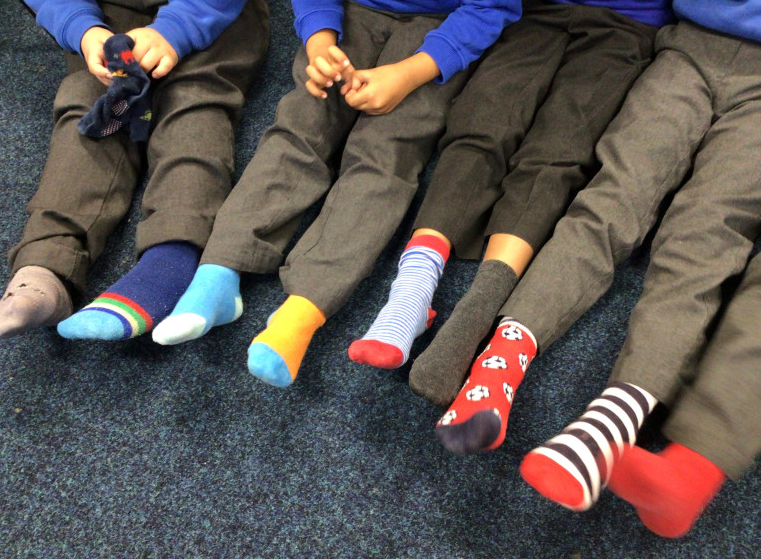 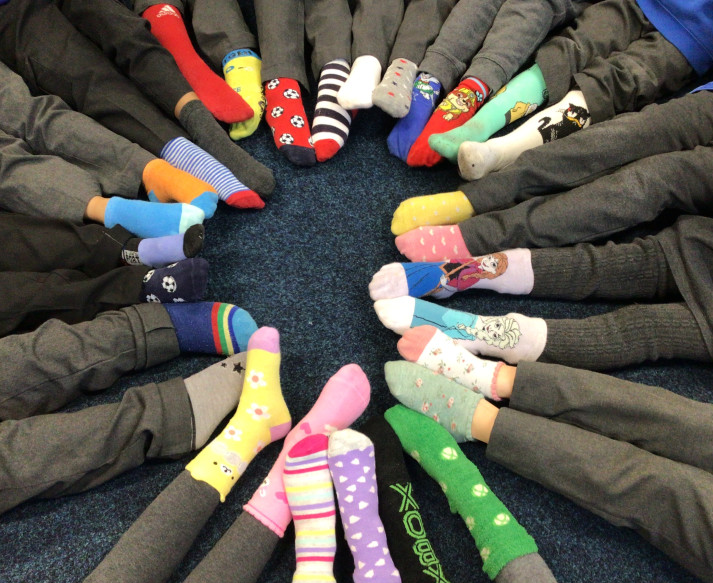 